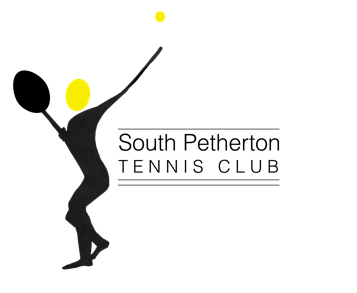 Please complete steps 1 – 4 (mandatory) : and step 7 (optional)1. Select how many of each membership type:
*Discount applicable on selected membership types if payment is received before 30 April2. Primary member’s details:
Note: If the member is under 18, complete guardian’s details here. Add under-18’s details to “other members”3. Other members:
Note: Add email and mobile for over-18s only, if they wish to book courts or be contactable by the club/membersFurther members can be added on page 24. As primary member I agree, on behalf of those named on this form, to read and adhere to the Club’s Rules & Regulations.5. Submitting your form:6. Paying for membership:7. Additional members (optional):No.TypePriceDescriptionMembershipAdult£85*   / £95Aged 18 - 79FULLCouple£140* / £160Two adults living at the same addressFULLFamily£150* / £170Two adults and up to three children under 16FULLSenior£40*   / £45Aged 80+FULLStudent£15Aged 16 - 17, or 18+ and in full-time educationCONCESSIONJunior£10Under 16CONCESSIONPlaying Parent£10Adults playing exclusively with designated Junior(s)CONCESSION